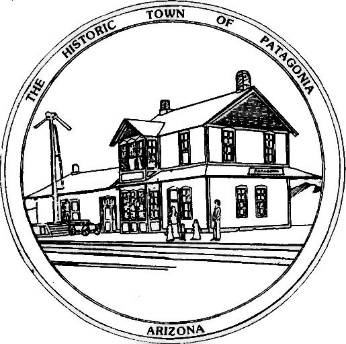 NOTICE OF MEETING FORTHE TOWN OF PATAGONIAPLANNING & DEVELOPMENT COMMITTEE           PURSUANT TO A.R.S. 38-431.02, NOTICE    	IS HEREBY GIVEN TO THE MEMBERS OF THE PATAGONIA PLANNING AND 	DEVELOPMENT COMMITTEE AND THE 	GENERAL PUBLIC THAT THE PATAGONIA 	PLANNING AND DEVELOPMENT COMMITTEE WILL HOLD ASPECIAL MEETINGAT 7:00 P.M. OCTOBER 5, 2021 THIS MEETING WILL BE HELD WITH PARTIAL PUBLIC PARTICIPATION AND VIA ZOOM MEETING MEETING I.D.: 957-511-4862PASSWORD: 338501 TOWN HALL310 MC KEOWN AVENUEPATAGONIA, AZDATED THIS 1ST DAY OF OCTOBER, 2021. TOWN OF PATAGONIA			       ______________________ RON ROBINSON, TOWN CLERK